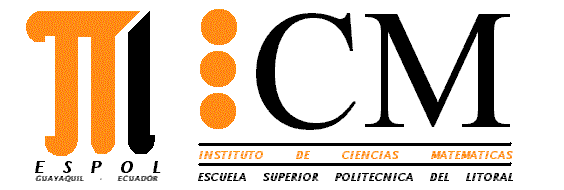 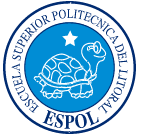 INGENIERÍA DE LA CALIDADPRIMERA EVALUACIÓN				         		 3 de julio de 2012Nombre: ……………………………………     	         Paralelo:   	  ……………..   Firma: ……………………………………….	                   # Matrícula:    ………………COMPONENTE TEÓRICOTEMA 1    Valor: 10 puntosRealice lo requerido en cada literal:a)	Explique la diferencia entre el enfoque tradicional y el enfoque 	moderno de la calidad.b)	Explique el modelo iceberg relacionado a los Costos de la Calidad.c)	Indique brevemente con cuál de los Filósofos de la Calidad 	estudiados se identifica, justificando adecuadamente su selección.d)	En base al análisis de la Política de Calidad de ESPOL, identifique al 	menos tres principios de calidad a los que hace referencia.e)	Explique en qué consisten los Sistemas de Calidad Total.TEMA 2Valor: 4 puntosConstruya el esquema de un proceso, indicando sus elementos.TEMA 3Valor: 3 puntosExplique la diferencia entre Mejora Proactiva y Reactiva.TEMA 4Valor: 5 puntosDescriba brevemente cada uno de los instrumentos estadísticos de gestión que pueden utilizarse en la Metodología de la Mejora Reactiva.TEMA 5Valor: 3 puntosExplique lo que conlleva la normalización de la solución, como paso indispensable dentro de la Metodología de la Mejora Reactiva.INGENIERÍA DE LA CALIDADPRIMERA EVALUACIÓN						 3 de julio de 2012Nombre: ……………………………………     	         Paralelo:   	  ……………..   Firma: ……………………………………….	                   # Matrícula:    ………………COMPONENTE PRÁCTICOTEMA 1Construya un diagrama Causa-Efecto para identificar la causa raíz del problema: BAJO RENDIMIENTO ACADÉMICO DE UN ESTUDIANTE EN LA ESPOL. Utilice al menos 4 tipos de causas principales y bajo cada uno de ellos, considere 3 subcausas relacionadas.Valor: 9 puntosTEMA 2VALOR: 6 puntosEn un proceso de producción de vasos de vidrio se desea controlar el espesor de los mismos, tomándose para el efecto muestras durante 25 días  y realizando 6 mediciones cada día.  Si la media del proceso es    y su desviación , calcule los límites de control superior e inferior que podrían utilizarse en una carta de control para las medias muestrales.TEMA 3VALOR: 10 puntosEl peso neto (en onzas) de un producto blanqueador en polvo va a monitorearse con cartas de control para medias y rangos.  Los datos de 20 muestras preliminares se muestran a continuación:a)	Construya las cartas de control para medias y rangos a partir de 	estos datos.b)	Analice si el proceso está bajo control estadístico.c)	Estime la media y la desviación estándar del proceso.No. MUESTRAOBS 1OBS 2OBS 3OBS 4OBS 5115.816.316.216.116.6216.315.915.916.216.4316.116.216.516.416.3416.316.215.916.416.2516.116.116.416.516.0616.115.816.716.616.4716.116.316.516.116.5816.216.116.216.116.3916.316.216.416.316.51016.616.316.416.116.51116.216.415.916.316.41215.916.616.716.216.51316.416.116.616.416.11416.516.316.216.316.41516.416.116.316.216.21616.016.216.316.316.21716.416.216.416.316.21816.016.216.416.516.11916.416.016.316.416.62016.416.416.516.015.8